ПРИГЛАШЕНИЕУважаемые педагоги, учителя!Уважаемые абитуриенты!Уважаемые родители!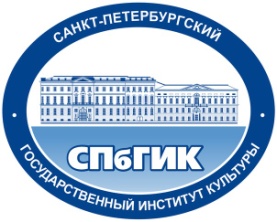 Санкт-Петербургский государственныйинститут  культурыКАФЕДРА СОЦИАЛЬНО-КУЛЬТУРНОЙ ДЕЯТЕЛЬНОСТИПРИГЛАШАЕТ ВАС  в 18.00 29 ноября, 20 декабря 2016 года, 28 февраля, 25 марта, 25 апреля, 30 мая, 6 июня 2017 годапосетить в рамках Дней Открытых Дверей Факультета  социально-культурных технологийпрезентацию образовательных программпо направлениям: «СОЦИАЛЬНО-КУЛЬТУРНАЯ ДЕЯТЕЛЬНОСТЬ»- ( уровень  БАКАЛАВРИАТА)Срок обучения 4 года на дневном отделении, на заочном отделении-  5 лет 40 бюджетных мест на дневном отделении30 бюджетных мест на заочном отделенииКафедра осуществляет подготовку бакалавровпо образовательным  программам  с сокращенным сроком обучения  назаочном отделении (на платной основе)для лиц, имеющих среднее специальное образование- ( уровень  МАГИСТРАТУРЫ)Срок обучения на дневном отделении- 2 года, на заочном отделении - 3 годапо  профильному модулю:МЕНЕДЖМЕНТ СОЦИАЛЬНО-КУЛЬТУРНОЙ ДЕЯТЕЛЬНОСТИ5 бюджетных мест на дневном отделении5 бюджетных мест на заочном отделенииОбучение осуществляется на бюджетной и платной основе.По окончании обучения выдается государственный диплом о высшем образованиипо адресу: 190005 Санкт-Петербург, 4-я Красноармейская ул., д.1/33тел. (812) 318-97-80       http://skd.ucoz.ru/   abiturient_skd@mail.ru